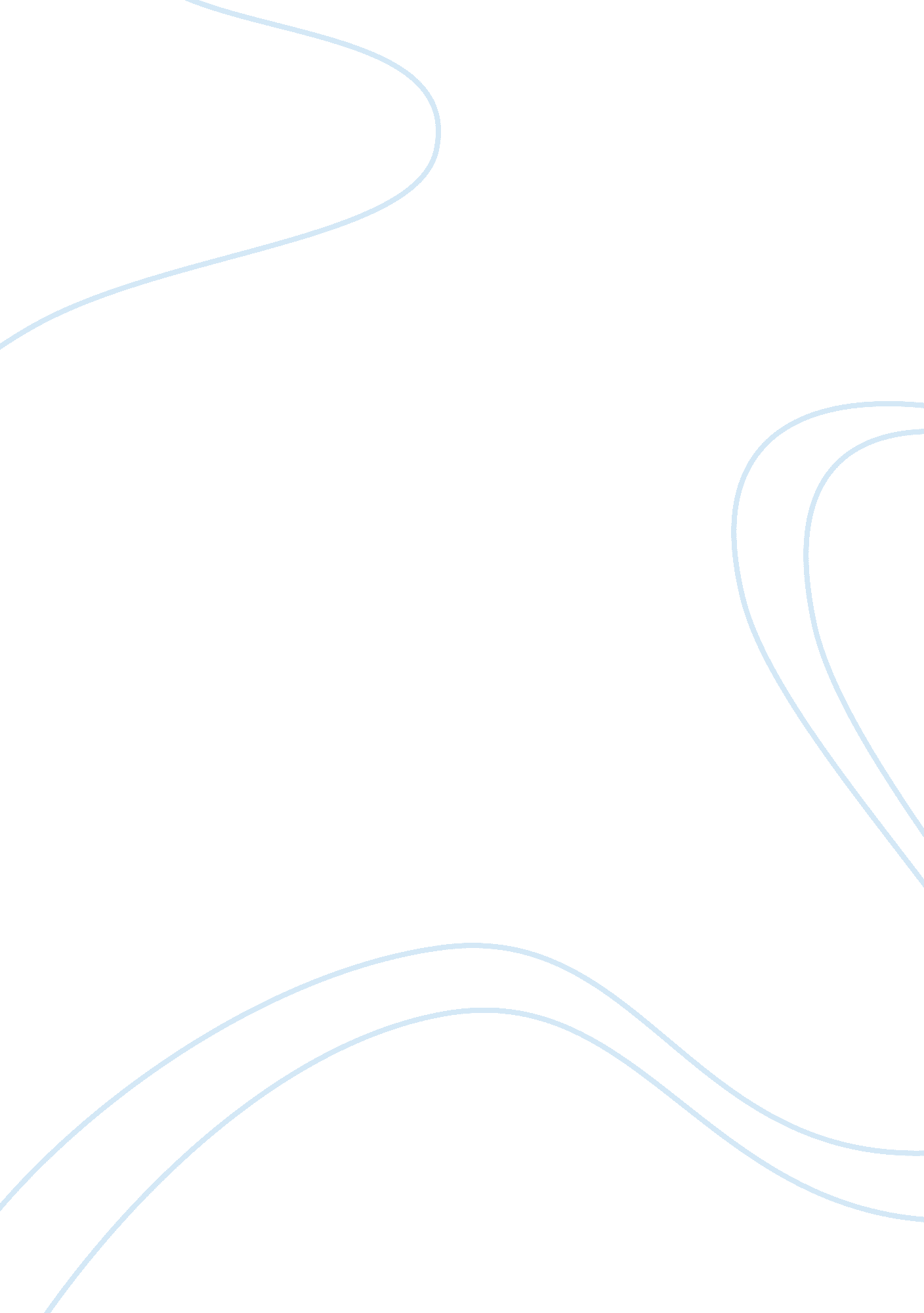 Comparing short stories of "the flowers”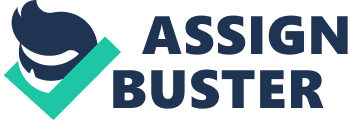 shells making them soft and weak. As with most scientific theories there are skeptics that think the thinning of birdshells is a process of evolution or a change in the birds diet. There is not extensive enough research being done, Blamed on the lack of funding. The United States is among other countries that have banned DDT. Countries like Mexico still spray the deadly pesticide unrestrictedly on their crops. Which wouldn't pose to much of a problem to the United States except for the food we buy from there. Crops get shipped all over the world and unless there is a worldwide ban on DDT, We will continue to expierence the effects of the chemical. 